POKRETNA KNJIŽNICA (BIBLIOBUS)U VAŠOJ OPĆINIRASPORED DOLAZAKA U 2024. GODINIDOĐITE!UČLANITE SE!POSUĐUJTE!                                                GODIŠNJA ČLANARINA:    5,00 EURInformirajte se:Tel.:     099/215-0010E-mail: bibliobus@gkvk.hr ;  bibliobus.vsz@gmail.com https://www.facebook.com/gkvkbibliobus/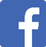 ČETVRTAK18.1., 1.2., 15.2., 29.2., 14.3, 28.3., 11.4., 25.4., 9.5., 23.5., 6.6., 20.6., 4.7., 29.8., 12.9., 26.9., 10.9., 24.10., 7.11., 21.11., 5.12, 19.12.ČETVRTAK18.1., 1.2., 15.2., 29.2., 14.3, 28.3., 11.4., 25.4., 9.5., 23.5., 6.6., 20.6., 4.7., 29.8., 12.9., 26.9., 10.9., 24.10., 7.11., 21.11., 5.12, 19.12.BerakBokšić9:05 – 9:4510:00 – 10:30ČETVRTAK18.1., 1.2., 15.2., 29.2., 14.3, 28.3., 11.4., 25.4., 9.5., 23.5., 6.6., 20.6., 4.7., 29.8., 12.9., 26.9., 10.9., 24.10., 7.11., 21.11., 5.12, 19.12.ČakovciTompojevci10:35 – 11:1511:20 – 12:00ČETVRTAK18.1., 1.2., 15.2., 29.2., 14.3, 28.3., 11.4., 25.4., 9.5., 23.5., 6.6., 20.6., 4.7., 29.8., 12.9., 26.9., 10.9., 24.10., 7.11., 21.11., 5.12, 19.12.Mikluševci12:05 – 12:40ČETVRTAK18.1., 1.2., 15.2., 29.2., 14.3, 28.3., 11.4., 25.4., 9.5., 23.5., 6.6., 20.6., 4.7., 29.8., 12.9., 26.9., 10.9., 24.10., 7.11., 21.11., 5.12, 19.12.ČETVRTAK18.1., 1.2., 15.2., 29.2., 14.3, 28.3., 11.4., 25.4., 9.5., 23.5., 6.6., 20.6., 4.7., 29.8., 12.9., 26.9., 10.9., 24.10., 7.11., 21.11., 5.12, 19.12.ČETVRTAK18.1., 1.2., 15.2., 29.2., 14.3, 28.3., 11.4., 25.4., 9.5., 23.5., 6.6., 20.6., 4.7., 29.8., 12.9., 26.9., 10.9., 24.10., 7.11., 21.11., 5.12, 19.12.